پیوست 4: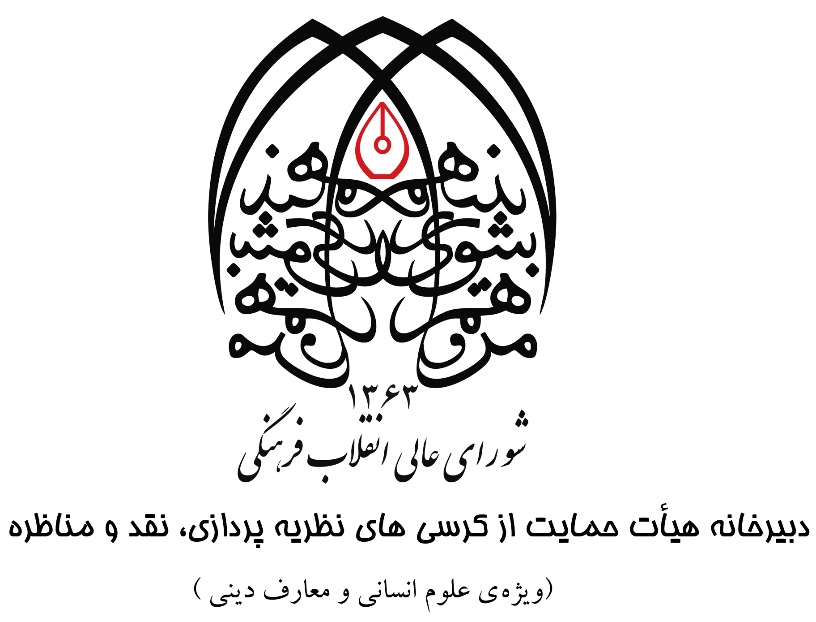 طرحنامه ويژه كرسي‌هاي نظريه‌پردازيشیوه‌نامه تنظیم طرح‌نامهدستورنامه:همراه با طرحنامه، کارنامه علمی (رزومه) کامل سه نسخه از کتاب یا مقاله حاوی نظریه یا نوآوری یا نقد مورد ادعا و سایر مدارک مرتبط را به دبیرخانه هیأت حمایت از کرسیها ارسال فرمایید. در غیر این صورت، طرح در جریان بررسی قرار نخواهد گرفت.موارد زیر را کامل و دقیق پاسخ دهید:لطفاً مشخصات خود را به اختصار در زیر مرقوم فرمایید.نام و نام خانوادگی: ..................................                               دانشگاه: سطح تحصیلات:                               حوزه:رشته تحصیلی و حوزه تخصص: .........................................................................................عنوان طرحنامه کرسی.......................................................................................................دانشگاه/ پژوهشگاه/ حوزه و مؤسسه علمی محل عضویت:....................................................................مجله یا مجلات معتبر علمی که مقاله یا مقالات حاصل از تحقیق پیشتر در آنجا به چاپ رسیده است:.....................................................................................................................................................................نشانی و تلفن منزل:...........................................................................................................نشانی و تلفن محل کار: ......................................................................................................تلفن همراه: ............................................... نمابر: ..............................................................وب سایت (URL) ............................................................................................................پست الکترونیک (Email) ..............................................................................................حداقل پنجتن از صاحبنظران و متخصصان در زمینه موضوع طرحنامه معرفی نمایید:......................................................................................................................................................................................................................................................................................................................................................................................................................................................................................................................................................................................................................................................خلاصه نظریه:لطفاً خلاصه نظریه خود را در قالب چند گزاره روشن به فارسی، انگلیسی و عربی بیان فرمایید.الف- فارسی:ب- انگلیسی:ج-عربی:لطفاً‌ پاسخ پرسش‌هاي زير را بهصورت كامل و دقيق مرقوم فرماييد. لطفاً مسأله اصلی را که نظریه، معطوف به حل آن است تبیین فرمایید؟کلمات کلیدی نظریه را به اختصار ذکر و تعریف فرمائید. لطفا پیشینه تاریخی نظریه را در حد کافی تشریح فرمایید.لطفا اصول و اجزاء نظریه (امهات مدعا) را بهصورت فشرده و در قالب بندی مستقل مرقوم فرمایید. اشتراکات و افتراقات نظریه با نظریههای رقیب و موجود:روش شما در دستیابی به نظریه:کارکردها و دستاورد نظریه (آثار علمی و کاربردی مترتب بر آن): توضیح اجمالی ادله و شواهد نظریه:مختصات کتاب یا مقاله که نظریه در آن توضیح داده شده است:ارجاعات دیگران به نظریه (با ذکر نشانی موارد):نقدهای نوشتهشده بر نظریه (با ذکر نشانی موارد)مدارک اقبال و پذیرش جامعه علمی به نظریه (در صورت وجود)نکات دیگری که ذکر آن را لازم می دانیدچکیده نظریه در 100 کلمه به همراه واژگان کلیدی